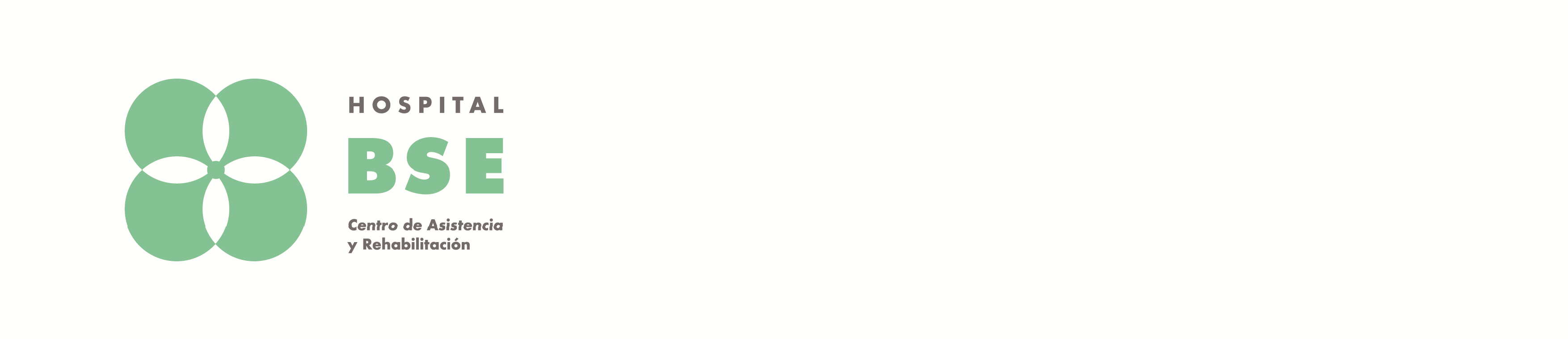 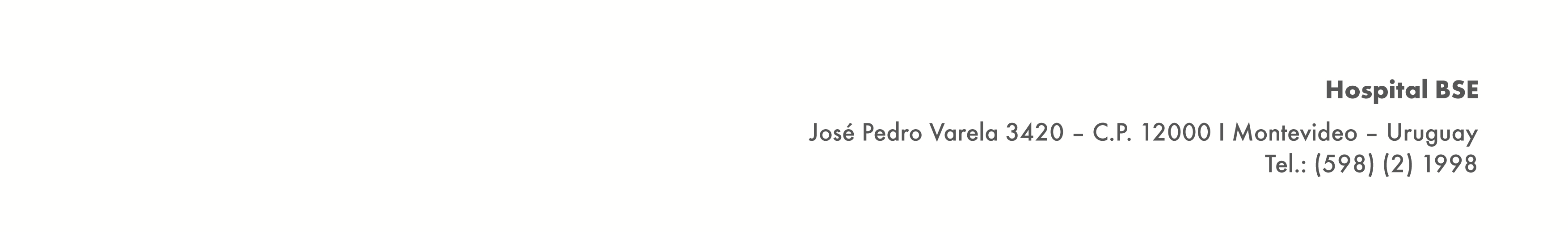 Se solicita cotización de los siguientes insumos: MANOMETRO PARA MEDIR PRESION DE DISPOSITIVOS DE VIA AEREA (TUBOS ENDOTRAQUEALES Y MASCARAS LARINGEAS) – CANTIDAD 3REQUERIMIENTOS PARA LA COTIZACIÓN Las cotizaciones deben ser enviadas a la casilla de correo: ADTYEP-CotizacionesComprasHBSE@bse.com.uy hasta la fecha y hora indicadas en plazo de recepción de la misma, de lo contrario quedará sin efecto.Debe especificar:Características técnicas del artículo ofertadoPrecio unitarioImpuestosTipo de moneda Mantenimiento de oferta Plazo de entregaCondiciones de envíoPor cualquier otra consulta pertinente a la compra comunicarse a comprascsm@bse.com.uy o al interno 8616.